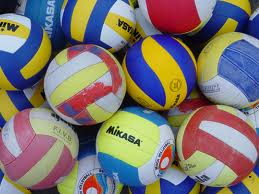 Protocol Vertrouwenspersoon (VP) Volleybal vereniging BernisseVolleybal vereniging Bernisse wil een sportvereniging zijn waar een goed en stimulerend sportklimaat heerst en waar leden zich veilig en vertrouwd kunnen voelen. Een belangrijk onderdeel hierin is het aanstellen van twee onafhankelijke vertrouwenspersonen (VP). De activiteiten van de VP vallen onder de verantwoordelijkheid van het Bestuur. Bij het afsluiten van het seizoen zal het Bestuur van de VP een terugkoppeling ontvangen van de ‘meldingen/incidenten’. Er zal hiervoor niet in details te hoeven worden getreden.
 Wat kan de vertrouwenspersoon voor jou betekenen?een luisterend oor biedenadviseren over volgactiesbijstaan tijdens gesprekkenbemiddelen (met derden)assisteren bij het zoeken naar geschikte oplossingen   eventueel doorverwijzen naar hulpinstantiesassisteren bij klachtenprocedures en/of aangifteWanneer kun je een beroep doen op de Vertrouwenspersoon?Je kunt de VP inschakelen bij het signaleren van en/of het verkrijgen van adviezen omtrent:Ongewenst gedrag: in het algemeen is dit elk gedrag van de ander, dat de melder sociale, psychische en/of fysieke schade toebrengt en dat maatschappelijk en objectief gezien ook als ongepast, hinderlijk, kwetsend of bedreigend ervaren mag worden.
Meer in het bijzonder gelden als vormen van ongewenst gedrag: Seksuele intimidatie, ongewenste seksuele toenadering en/of verzoeken om seksuele gunsten, of ander verbaal en non-verbaal of fysiek gedrag gericht op ongewenste seksuele omgang, die door degene die doelwit is, als vernederend of ongewenst worden ervaren.Pesten: het doelbewust verwijtbaar verwijzen naar (verschillen in) geslacht, seksuele geaardheid, levens- of geloofsovertuiging, nationaliteit, etnische oorsprong of andere gegeven aspecten van het uiterlijk of de persoon. Het al dan niet expliciet in een kwaad daglicht plaatsen van personen door: het met opzet bekend maken van niet algemeen gedeelde kennis over persoon,   (privé)leven of het verleden van de betrokkene, het verspreiden van onwaarheden over persoon, (privé) leven of het verleden van de betrokkene of het voeden van geruchten, het bewust ten onrechte uiten van beschuldigen aan het adres van betrokkene, inzake verwerpelijke daden of gedrag. Intimidatie: iemands gedrag beïnvloeden door hem angst aan te jagen door te dreigen met negatieve gevolgen. Deze gevolgen kunnen bijvoorbeeld lichamelijk geweld betreffen, maar ook andere negatieve gevolgen zijn denkbaar. Discriminatie: het opzettelijk iemand in een hokje plaatsen vanwege afkomst, seksuele geaardheid of andere verschillen tussen mensen die kwetsend zijn voor de ander.

GeheimhoudingDe vertrouwenspersoon (m/v) is verplicht tot geheimhouding van:hetgeen hem/haar gegeven wordt, dat hem/haar uit hoofde van zijn/haar functie is toevertrouwd of dat hem/haar bekend is geworden Er kan enkel een uitzondering worden gemaakt op de geheimhoudingsplicht bij uitdrukkelijke - indien mogelijk schriftelijke - toestemming van de melder.Alleen met toestemming van de betrokkene(n) worden derden in kennis gesteld en vindt, indien nodig, verder overleg plaats. Het Bestuur van Volleybal vereniging Bernisse heeft Eugenie Verweel en Kees Wagener bereid gevonden en aangesteld als onafhankelijke vertrouwenspersonen. Zij zullen deze functie op vrijwillige basis en onafhankelijk van elkaar uitvoeren. U kunt hen bereiken via mailadres vertrouwenspersoonbernisse@hotmail.comLeden kunnen contact met Eugenie of Jaco opnemen indien er sprake zou zijn van bijzondere situaties en/of onregelmatigheden zoals hierboven omschreven. 